                	Centrum vedecko-technických informácií SR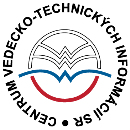 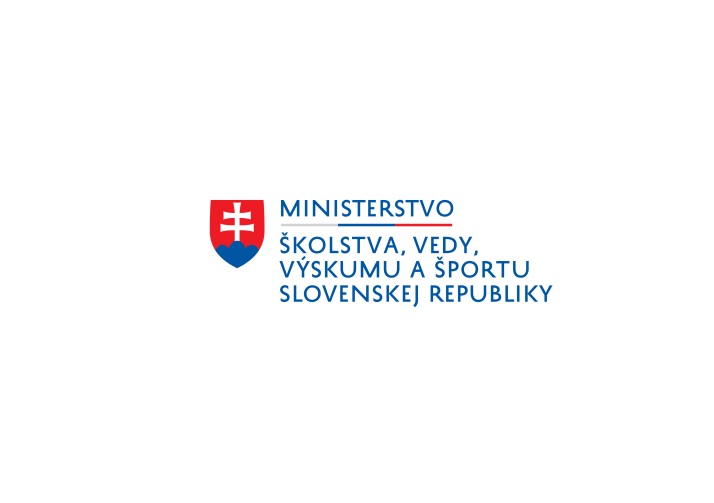                	Lamačská cesta 8/A, 811 04 BratislavaPozícia: Odborný pracovník vedeckej knižniceCentrum vedecko-technických informácií SRTermín nástupu: DohodouDruh pracovného pomeru: TPPPonúkaný plat (brutto): od 900 € v závislosti od definovaných špecifických kritérií (kvalifikačné predpoklady, dĺžka praxe, vedomosti, zručnosti, kompetencie) podľa Zákona č. 553/2003 Z. z. o odmeňovaní niektorých zamestnancov pri výkone práce vo verejnom záujme v platnom znení.Informácie o pracovnom mieste-	realizácia knižnično-informačných služieb v študovniach CVTI SR, -	starostlivosť o bežnú prevádzku študovní CVTI SR,-	ďalšie činnosti spojené so zabezpečovaním knižnično-informačných služieb.Odborné predpoklady a zručnosti	-	prehľad v oblasti prevádzky študovní,	-	orientácia v problematike knižnično-informačných služieb výhodou,-	schopnosť samostatne riešiť problémy,-	prax v oblasti poskytovania knižnično-informačných služieb výhodou,-	vzdelanie v oblasti knižničnej a informačnej vedy výhodou.Požiadavky na uchádzača 	Pozícii vyhovujú uchádzači so vzdelaním:Vysokoškolské I. stupňa 	Vysokoškolské II. stupňaVysokoškolské III. stupňa	Jazykové znalosti:	Znalosť anglického jazyka (schopnosť písomnej i ústnej komunikácie) výhodou.	Počítačové znalosti:	Microsoft Word – pokročilý	Microsoft Excel – pokročilý	Microsoft Powerpoint – pokročilý	Microsoft Outlook – pokročilý	Pozícia vhodná pre absolventa : ánoOsobnostné predpoklady : 		-	schopnosť analyticky riešiť úlohy,		-	výborné komunikačné schopnosti,		-	samostatnosť a proaktívnosť v plnení pracovných úloh,		-	schopnosť pracovať v tíme,		-	schopnosť dynamicky reagovať na zmeny.Zamestnanecké výhody :		- 	možnosť odborného rastu a vzdelávania,		-	príjemné pracovné prostredie,		-	5 dní dovolenky nad rámec Zákonníka práce,		-	možnosť príspevku do DSS,		-	firemné akcie (športové, spoločenské),.		-	vstupy na športoviská v rámci celej SR,		-	pružná pracovná doba.Miesto výkonu práce:Centrum vedecko-technických informácií SR, Lamačská cesta 8/A, 811 04 BratislavaInformácie o výberovom konaníUchádzači sú povinní do 15.08.2021 na emailovú adresu tomas.fiala@cvtisr.skzaslať životopis a súhlas so spracovaním osobných údajov pre účel výberového konania.Vybraní uchádzači budú pozvaní na výberové konanie, ktoré sa uskutoční v termíne od 16.08.2021.Adresa spoločnostiCentrum vedecko-technických informácií SRLamačská cesta 8/A 811 04 BratislavaKontaktMgr.Tomáš Fiala, e-mail: tomas.fiala@cvtisr.skvedúci odboru knižnično-informačných služieb